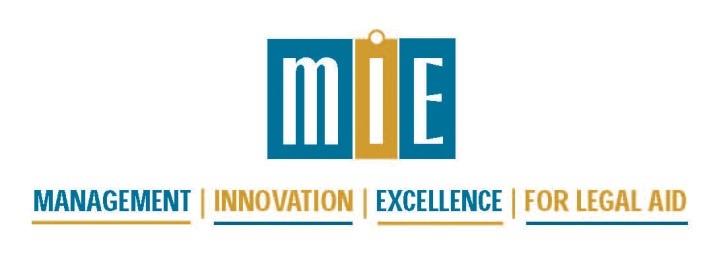 MIE 2018 Financial Training
Building Your Capacity for Solid Financial ManagementAgenda (draft)DAY 1 – Wed., Sept. 5 DAY 2 – Thurs., Sept. 6DAY 3 – LSC ISSUES - Fri., Sept. 79:00–10:30 amUnderstanding the New Accounting Standards, Tax Reporting Changes, and the 2017 New Tax Law Changes for NonprofitsUnderstanding the New Accounting Standards, Tax Reporting Changes, and the 2017 New Tax Law Changes for NonprofitsUnderstanding the New Accounting Standards, Tax Reporting Changes, and the 2017 New Tax Law Changes for NonprofitsUnderstanding the New Accounting Standards, Tax Reporting Changes, and the 2017 New Tax Law Changes for Nonprofits10:30–10:45amBreakBreakBreakBreak10:45–12:15 pmBest Practices for Building and Managing BudgetsBest Practices for Building and Managing BudgetsThe Executive Director’s Role in Program FinancesThe Executive Director’s Role in Program Finances12:15–1:45 pmLunchLunchLunchLunch1:45 – 3:15 pmExecutive Director Roundtable- Solving Fiscal Issues & Sharing AdviceFinancial Software – Points of View on Several Popular ProgramsFinancial Software – Points of View on Several Popular ProgramsInternal Controls- The Safeguards Your Program Cannot Live Without3:15 – 3:30 pmBreakBreakBreakBreak3:30 – 5:00 pmSmall Accounting Department Staff ConcernsLarger Accounting Department Staff ConcernsLarger Accounting Department Staff ConcernsThe Challenges of Form 990 and How to Make Your Program Shine9:00 – 10:30 amAllocations- From the Basic to the ComplexAllocations- From the Basic to the Complex10:30 –10:45 amBreakBreak10:45 –12:15 pmStrengthening Your Board to Ensure Strong Financial ManagementMechanisms of Allocations12:15 – 1:45 pmLunchLunch1:45 – 3:15 pm Managing Multiple Funding Sources from Application to Audit- You Want Me to Account for What??What Do These People Want?! Understanding the Different Financial Evaluations of Government and Other Auditors and Monitors3:15 - 3:30 pmBreakBreak3:30 – 5:00 pmStop Their Eyes From Glazing Over – Presenting Financial Information in Simple & Clear Formats & ChartsBest Financial Practices in the Electronic Age 8:30 – 10:00 amUpdate on LSC Accounting Polices 1630 and 163110:00 – 10:15 amBreak10:15 – 11:45 amFinancial Compliance Matters That Are Raised in Various LSC Visits11:45 - 1:00 pm Lunch1:00 – 2:00 pmPrivate Attorney Involvement2:00-3:15 pmLSC Hot Button Issues and Checklist Protections